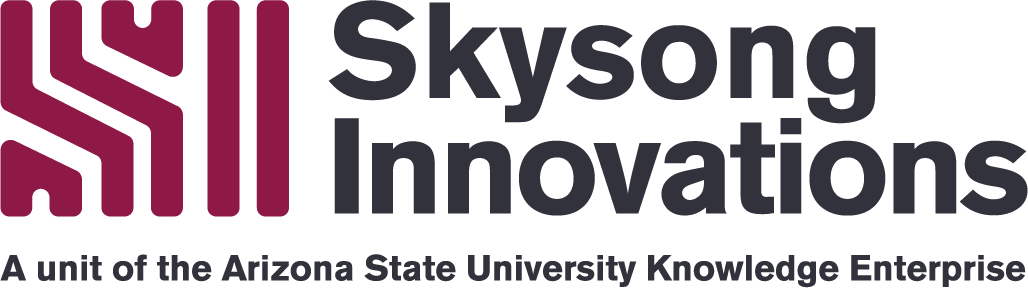 ANY PRIOR OR PENDING PUBLICATIONS, DISCLOSURES, OR OTHER ACTIVITIES (WHETHER BY YOU OR A THIRD PARTY) RELATING TO OR INVOLVING THE INVENTION CAN ADVERSELY AFFECT PATENT RIGHTS IN THE INVENTION.Submit the completed form via email to ip@SkySongInnovations.com or via fax to (480) 884-1984.  Please call (480) 884-1996 if you have any questions.www.SkySongInnovations.comInvention Disclosure FormPRIVILEGED AND CONFIDENTIALInvention Disclosure FormPRIVILEGED AND CONFIDENTIALInvention Disclosure FormPRIVILEGED AND CONFIDENTIALSI Use OnlySI Use OnlySI Use OnlySI Use OnlySI Use OnlyInvention Disclosure FormPRIVILEGED AND CONFIDENTIALInvention Disclosure FormPRIVILEGED AND CONFIDENTIALInvention Disclosure FormPRIVILEGED AND CONFIDENTIALTech ID:      Tech ID:      Tech ID:      Date Received:      Date Received:      Invention Disclosure FormPRIVILEGED AND CONFIDENTIALInvention Disclosure FormPRIVILEGED AND CONFIDENTIALInvention Disclosure FormPRIVILEGED AND CONFIDENTIALDirector of Intellectual Assets:  Director of Intellectual Assets:  Director of Intellectual Assets:  Director of Intellectual Assets:  Director of Intellectual Assets:  Title of the Invention: (should be brief and descriptive)Title of the Invention: (should be brief and descriptive)Title of the Invention: (should be brief and descriptive)Title of the Invention: (should be brief and descriptive)Title of the Invention: (should be brief and descriptive)Title of the Invention: (should be brief and descriptive)Title of the Invention: (should be brief and descriptive)Title of the Invention: (should be brief and descriptive)Is the disclosure of this invention regulated by ANY U.S. export laws and regulations pertaining to the export of technical data, services and commodities [i.e. International Traffic in Arms Regulations (ITAR) and/or Export Administration Regulations (EAR)]?    Yes  NoIs the disclosure of this invention regulated by ANY U.S. export laws and regulations pertaining to the export of technical data, services and commodities [i.e. International Traffic in Arms Regulations (ITAR) and/or Export Administration Regulations (EAR)]?    Yes  NoIs the disclosure of this invention regulated by ANY U.S. export laws and regulations pertaining to the export of technical data, services and commodities [i.e. International Traffic in Arms Regulations (ITAR) and/or Export Administration Regulations (EAR)]?    Yes  NoIs the disclosure of this invention regulated by ANY U.S. export laws and regulations pertaining to the export of technical data, services and commodities [i.e. International Traffic in Arms Regulations (ITAR) and/or Export Administration Regulations (EAR)]?    Yes  NoIs the disclosure of this invention regulated by ANY U.S. export laws and regulations pertaining to the export of technical data, services and commodities [i.e. International Traffic in Arms Regulations (ITAR) and/or Export Administration Regulations (EAR)]?    Yes  NoIs the disclosure of this invention regulated by ANY U.S. export laws and regulations pertaining to the export of technical data, services and commodities [i.e. International Traffic in Arms Regulations (ITAR) and/or Export Administration Regulations (EAR)]?    Yes  NoIs the disclosure of this invention regulated by ANY U.S. export laws and regulations pertaining to the export of technical data, services and commodities [i.e. International Traffic in Arms Regulations (ITAR) and/or Export Administration Regulations (EAR)]?    Yes  NoIs the disclosure of this invention regulated by ANY U.S. export laws and regulations pertaining to the export of technical data, services and commodities [i.e. International Traffic in Arms Regulations (ITAR) and/or Export Administration Regulations (EAR)]?    Yes  NoPotential Inventor(s): (subject to legal review) Please use additional copies of this page for more than four namesPotential Inventor(s): (subject to legal review) Please use additional copies of this page for more than four namesPotential Inventor(s): (subject to legal review) Please use additional copies of this page for more than four namesPotential Inventor(s): (subject to legal review) Please use additional copies of this page for more than four namesPotential Inventor(s): (subject to legal review) Please use additional copies of this page for more than four namesPotential Inventor(s): (subject to legal review) Please use additional copies of this page for more than four namesPotential Inventor(s): (subject to legal review) Please use additional copies of this page for more than four namesPotential Inventor(s): (subject to legal review) Please use additional copies of this page for more than four namesFull NameFull NamePositionPositionPositionDepartment(s)Department(s)Center(s)Center(s)Center(s)ASU Email AddressASU Email AddressTelephoneTelephoneTelephoneAlternate Email AddressAlternate Email AddressCountry of CitizenshipCountry of CitizenshipCountry of CitizenshipResidential AddressResidential AddressCity, State, ZipCity, State, ZipCity, State, ZipFull NameFull NamePositionPositionPositionDepartment(s)Department(s)Center(s)Center(s)Center(s)ASU Email AddressASU Email AddressTelephoneTelephoneTelephoneAlternate Email AddressAlternate Email AddressCountry of CitizenshipCountry of CitizenshipCountry of CitizenshipResidential AddressResidential AddressCity, State, ZipCity, State, ZipCity, State, ZipFull NameFull NamePositionPositionPositionDepartment(s)Department(s)Center(s)Center(s)Center(s)ASU Email AddressASU Email AddressTelephoneTelephoneTelephoneAlternate Email AddressAlternate Email AddressCountry of CitizenshipCountry of CitizenshipCountry of CitizenshipResidential AddressResidential AddressCity, State, ZipCity, State, ZipCity, State, ZipFull NameFull NamePositionPositionPositionDepartment(s)Department(s)Center(s)Center(s)Center(s)ASU Email AddressASU Email AddressTelephoneTelephoneTelephoneAlternate Email AddressAlternate Email AddressCountry of CitizenshipCountry of CitizenshipCountry of CitizenshipResidential AddressResidential AddressCity, State, ZipCity, State, ZipCity, State, ZipWhich of the above should be the primary contact for correspondence?       Which of the above should be the primary contact for correspondence?       Which of the above should be the primary contact for correspondence?       Which of the above should be the primary contact for correspondence?       Which of the above should be the primary contact for correspondence?       Which of the above should be the primary contact for correspondence?       Which of the above should be the primary contact for correspondence?       Which of the above should be the primary contact for correspondence?       University Lab(s)/resources used to develop this technology:University Lab(s)/resources used to develop this technology:University Lab(s)/resources used to develop this technology:University Lab(s)/resources used to develop this technology:Are all inventors listed above employees, officers or students of Arizona State University?  Yes  No (If No, provide details)Are all inventors listed above employees, officers or students of Arizona State University?  Yes  No (If No, provide details)Are all inventors listed above employees, officers or students of Arizona State University?  Yes  No (If No, provide details)Are all inventors listed above employees, officers or students of Arizona State University?  Yes  No (If No, provide details)Are any inventors listed above undergraduate students?Are any inventors listed above undergraduate students?Are any inventors listed above undergraduate students?Are any inventors listed above undergraduate students? Yes  No Yes  No Yes  NoWas any material or equipment provided by a third party?  Yes  No (If Yes, provide details)Was any material or equipment provided by a third party?  Yes  No (If Yes, provide details)Was any material or equipment provided by a third party?  Yes  No (If Yes, provide details)Was any material or equipment provided by a third party?  Yes  No (If Yes, provide details)Federal Grant/Contract or Subcontract FundingFederal Grant/Contract or Subcontract FundingFederal Grant/Contract or Subcontract FundingFederal Grant/Contract or Subcontract FundingFederal Grant/Contract or Subcontract FundingWas the invention conceived or first actually reduced to practice in the performance of work funded, in whole or in part, by any federal grant(s), contract(s) or subcontract(s)? (If yes, list below)Was the invention conceived or first actually reduced to practice in the performance of work funded, in whole or in part, by any federal grant(s), contract(s) or subcontract(s)? (If yes, list below)Was the invention conceived or first actually reduced to practice in the performance of work funded, in whole or in part, by any federal grant(s), contract(s) or subcontract(s)? (If yes, list below)Was the invention conceived or first actually reduced to practice in the performance of work funded, in whole or in part, by any federal grant(s), contract(s) or subcontract(s)? (If yes, list below) Yes  NoSponsor(s):Grant/Contract Number(s):Principal Investigator:ORSPA Account Number(s):ORSPA Account Number(s):Publication, Public Disclosure & Other Activities:Publication, Public Disclosure & Other Activities:Publication, Public Disclosure & Other Activities:Has the invention been described in any publication(s) (including abstracts)?Has the invention been described in any publication(s) (including abstracts)? Yes  No Name of Publication, journal or website:  Date of each publication:Has a manuscript describing the invention been submitted for publication?  Has a manuscript describing the invention been submitted for publication?   Yes  NoIf yes, has it been accepted for publication at this time?If yes, has it been accepted for publication at this time? Yes  NoHas a description of the invention appeared online (including conferences and abstracts)?Has a description of the invention appeared online (including conferences and abstracts)? Yes  NoWas a grant application describing the invention submitted for review?Was a grant application describing the invention submitted for review? Yes  NoWas the invention disclosed publicly, such as in a poster session, presentation or lecture?Was the invention disclosed publicly, such as in a poster session, presentation or lecture? Yes  NoWas the invention or any derivative product sold, offered for sale, or used in public?Was the invention or any derivative product sold, offered for sale, or used in public? Yes  NoAre any of the above disclosures or activities contemplated in the near future?Are any of the above disclosures or activities contemplated in the near future? Yes  NoIf yes to ANY of the above, please provide details:If yes to ANY of the above, please provide details:If yes to ANY of the above, please provide details:If the answer to any of the above questions is YES, please provide detailed information and attach any grants, abstracts, manuscripts, articles, presentations, etc., including any earlier publications (by you or anyone else) or other prior art that may be relevant to the patentability of the invention.  Please keep our office informed of any future submission or acceptance for publication or other possible disclosure of any manuscripts, abstracts or oral presentations describing the invention.If the answer to any of the above questions is YES, please provide detailed information and attach any grants, abstracts, manuscripts, articles, presentations, etc., including any earlier publications (by you or anyone else) or other prior art that may be relevant to the patentability of the invention.  Please keep our office informed of any future submission or acceptance for publication or other possible disclosure of any manuscripts, abstracts or oral presentations describing the invention.If the answer to any of the above questions is YES, please provide detailed information and attach any grants, abstracts, manuscripts, articles, presentations, etc., including any earlier publications (by you or anyone else) or other prior art that may be relevant to the patentability of the invention.  Please keep our office informed of any future submission or acceptance for publication or other possible disclosure of any manuscripts, abstracts or oral presentations describing the invention.Conception/Disclosure: Conception/Disclosure: Conception/Disclosure: Conception/Disclosure: Conception is defined as: “the act of forming a general idea or notion” Please fill in the following dates:Conception is defined as: “the act of forming a general idea or notion” Please fill in the following dates:Conception is defined as: “the act of forming a general idea or notion” Please fill in the following dates:Conception is defined as: “the act of forming a general idea or notion” Please fill in the following dates:Conception of discovery:Conception of discovery:First disclosure to another:First disclosure to another:First experiment demonstrating discovery:First experiment demonstrating discovery:If the discovery or a significant aspect of the discovery is not supported by written records, briefly describe how the date of discovery can be established and identify earliest written record:          If the discovery or a significant aspect of the discovery is not supported by written records, briefly describe how the date of discovery can be established and identify earliest written record:          If the discovery or a significant aspect of the discovery is not supported by written records, briefly describe how the date of discovery can be established and identify earliest written record:          If the discovery or a significant aspect of the discovery is not supported by written records, briefly describe how the date of discovery can be established and identify earliest written record:          Type of Invention: (Check all that apply)Type of Invention: (Check all that apply)Type of Invention: (Check all that apply)Type of Invention: (Check all that apply) Agriculture/Animal Science Environmental Environmental Medical Devices & Imaging Bio-Technology Fuel Cells & Energy Fuel Cells & Energy Networks, I/T, Software & Communication Drug Screening Materials & Electronics Materials & Electronics Therapeutics Educational Mechanical/Manufacturing Mechanical/ManufacturingOther: (please specify)      Abstract/Brief Summary of the Invention: Abstract/Brief Summary of the Invention: Abstract/Brief Summary of the Invention: Abstract/Brief Summary of the Invention: Give an overview of the invention’s concept and chief objective(s) or purpose(s).Give an overview of the invention’s concept and chief objective(s) or purpose(s).Give an overview of the invention’s concept and chief objective(s) or purpose(s).Give an overview of the invention’s concept and chief objective(s) or purpose(s).Introduction/Background of the Invention: Give context to the invention.  Describe the field(s) to which the invention pertains and the developments that led to the invention.Detailed Description of the Invention:Give a thorough description of the invention as well as how it is made/executed and used.  The description should be so detailed that a person skilled in the field would be able to make and use the invention as a result of reading it.  Please be as clear, exact and thorough as possible in your description, and please be sure to clearly identify which element of your research is “the invention.”Figures and Descriptions:If you wish to submit documents, presentations, figures, charts or other supporting materials, please list them here and include them with this disclosure.Non-Confidential Summary of the Invention:This should be one to two paragraphs in length and should not contain any proprietary information.  The non-confidential summary should include an overview of the invention and its impact/commercial potential and may be shared with companies interested in licensing the rights to the invention.Novel Aspects of the Invention:Specifically identify those properties of the invention (or the process by which it is made or used) that are novel and that distinguish it from existing technologies.Advantages Over Current Technology and Impact:Please identify the invention’s advantages over existing alternative products, processes or services.Which Companies or Investors are most likely to be interested in this invention?Which Companies or Investors are most likely to be interested in this invention?Which Companies or Investors are most likely to be interested in this invention?Which Companies or Investors are most likely to be interested in this invention?CompanyContactPhoneEmail AddressCommercial Potential:Please describe the invention’s commercial potential, in terms of potential products and services, and describe its competition/available alternatives.Per ABOR 6-908 and ASU RSP 604, the creator’s share of “Net income” received by ASU from commercialization of intellectual property is divided equally among all inventors unless each and every inventor agrees in writing to a different distribution of the creator’s share.  Please contact SI if the creators wish to enter into a sharing arrangement for the creator’s share that is different from that provided under university policies. Related Publications:Please list any papers, patents and other published material that you are currently aware of that either relate to your invention or describe similar technology.  Please include links and/or submit copies of the publications when possible. (add supplemental sheet if necessary)Certification and Acknowledgement: (please use additional copies of this page if more signatures are required)Certification and Acknowledgement: (please use additional copies of this page if more signatures are required)I certify that the information contained in this Invention Disclosure Form is true, accurate and complete.  I acknowledge and agree that the Arizona Board of Regents (ABOR) on behalf of ASU owns the discovery and intellectual property disclosed herein pursuant to ABOR Intellectual Property Policy #6-908.  I hereby assign all rights in the invention disclosed herein, including any patent applications related hereto, to ABOR on behalf of Arizona State University.  I understand that Arizona Technology Enterprises (SI) is the intellectual property management organization for ASU.If SI determines to seek patent or other appropriate protection for the technology described herein, I shall cooperate with SI in its efforts to do so and shall sign such documents as may be required for this purpose, including but not limited to an assignment of the discovery to ABOR in a form that may be recorded, a declaration as to inventorship, and power of attorney.  I understand that ASU will adhere to the terms of ABOR policy #6-908, as amended from time to time, and will distribute any proceeds from licensing or assigning the technology in accordance with such policy and ASU RSP #604.If it is determined that I am an inventor, I acknowledge that SI will need my contact information to facilitate the prosecution and commercialization of this invention.  I agree to promptly provide SI with any changes to my contact information.  My failure to provide current contact information may affect SI’s ability to prosecute and/or commercialize this invention and my ability to share in any commercialization revenue.I certify that the information contained in this Invention Disclosure Form is true, accurate and complete.  I acknowledge and agree that the Arizona Board of Regents (ABOR) on behalf of ASU owns the discovery and intellectual property disclosed herein pursuant to ABOR Intellectual Property Policy #6-908.  I hereby assign all rights in the invention disclosed herein, including any patent applications related hereto, to ABOR on behalf of Arizona State University.  I understand that Arizona Technology Enterprises (SI) is the intellectual property management organization for ASU.If SI determines to seek patent or other appropriate protection for the technology described herein, I shall cooperate with SI in its efforts to do so and shall sign such documents as may be required for this purpose, including but not limited to an assignment of the discovery to ABOR in a form that may be recorded, a declaration as to inventorship, and power of attorney.  I understand that ASU will adhere to the terms of ABOR policy #6-908, as amended from time to time, and will distribute any proceeds from licensing or assigning the technology in accordance with such policy and ASU RSP #604.If it is determined that I am an inventor, I acknowledge that SI will need my contact information to facilitate the prosecution and commercialization of this invention.  I agree to promptly provide SI with any changes to my contact information.  My failure to provide current contact information may affect SI’s ability to prosecute and/or commercialize this invention and my ability to share in any commercialization revenue.SignaturesDate